MOD	ARB/21A12/1القـرار 31 (المراجَع في )الأعمال التحضيرية الإقليمية للمؤتمرات العالمية لتنمية الاتصالاتإن المؤتمر العالمي لتنمية الاتصالات ()،إذ يضع في اعتباره أ )	أن المناطق الست1 قامت بتنسيق أعمالها التحضيرية لهذا المؤتمر من خلال اجتماعات تحضيرية؛)	أن مقترحات مشتركة كثيرة قدمت إلى هذا المؤتمر من إدارات شاركت في الأعمال التحضيرية مما سهل عمل هذا المؤتمر؛)	أن توحيد وجهات النظر على الصعيد الإقليمي بهذا الشكل، إلى جانب الفرص المتاحة لإجراء مناقشات أقاليمية قبل عقد المؤتمر من خلال التقرير الموحد عن نتائج الاجتماعات التحضيرية، قد يسر مهمة التوصل إلى توافق في الآراء خلال الاجتماع الأخير للفريق الاستشاري لتنمية الاتصالات التابع لقطاع تنمية الاتصالات وخلال المؤتمر؛)	أن من المرجح زيادة الأعمال التحضيرية للمؤتمرات المقبلة؛)	الاقتناع الراسخ بأن تنسيق الأعمال التحضيرية على المستوى الإقليمي للمناطق الست قد حقق منافع كثيرة للدول الأعضاء؛)	أن استمرار نجاح المؤتمرات المقبلة يتوقف على زيادة كفاءة التنسيق الإقليمي، والتفاعل على المستوى الأقاليمي قبل عقد المؤتمرات وخصوصاً في اجتماع الفريق الاستشاري الأخير قبل المؤتمر وخلال المؤتمر؛ )	أن الحاجة تقضي باستمرار التنسيق الشامل للمشاورات الأقاليمية،وإذ يدركالفوائد التي يحققها التنسيق الإقليمي للمناطق الست، والتي ظهرت بالفعل عند التحضير لجميع مؤتمرات الاتحاد وجمعياته،وإذ يأخذ بعين الاعتبارالاقتناع الدائم بالفوائد التي يمكن أن يكتسبها المؤتمر العالمي لتنمية الاتصالات على صعيد الكفاءة نتيجة زيادة مقدار ومستوى الأعمال التحضيرية التي تقوم بها المناطق الست للدول الأعضاء في الاتحاد قبل انعقاد المؤتمر،وإذ يلاحظ أ )	أن كثيراً من منظمات الاتصالات الإقليمية قد أعربت عن حاجة الاتحاد إلى توثيق عرى التعاون مع منظمات الاتصالات الإقليمية (انظر القرار 21 (المراجَع في حيدر آباد، 2010) لهذا المؤتمر حول التنسيق والتعاون مع المنظمات الإقليمية)؛ب)	أن مؤتمر المندوبين المفوضين (كيوتو، 1994) وبقية مؤتمرات المندوبين المفوضين اللاحقة شددت على ضرورة أن يقيم الاتحاد علاقات أقوى مع منظمات الاتصالات الإقليمية،وإذ يلاحظ كذلكأن العلاقات القائمة بين المكاتب الإقليمية للاتحاد ومنظمات الاتصالات الإقليمية قد أثبتت فائدتها بشكل كبير وأنه ينبغي مواصلة الاستفادة من المكاتب الإقليمية في تسهيل التحضير للمؤتمرات العالمية لتنمية الاتصالاتيقرر أن يكلف مدير مكتب تنمية الاتصالات1	بأن يقوم، في الحدود المالية، بتنظيم اجتماع تحضيري واحد في كل منطقة من المناطق الست الاجتماع الأخير للفريق الاستشاري لتنمية الاتصالات وتفادي التداخل مع الاجتماعات الأخرى ذات الصلة لقطاع تنمية الاتصالات، مع الاستفادة الكاملة من المكاتب الإقليمية في تسهيل هذه الاجتماعات؛	بإعداد تقرير موحد عن نتائج الاجتماعات التحضيرية، في تشاور وثيق مع رؤساء هذه الاجتماعات ونواب رؤسائها، وتقديم هذا التقرير إلى اجتماع الفريق الاستشاري لتنمية الاتصالات الذي يسبق المؤتمر العالمي لتنمية الاتصالات مباشرة؛	بدعوة الفريق الاستشاري لتنمية الاتصالات إلى اجتماع أخير قبل موعد المؤتمر بفترة لا تقل عن  لدراسة التقرير الموحد عن نتائج الاجتماعات التحضيرية، ومناقشته واعتماده بصيغته النهائية كوثيقة أساسية تدرج، بعد أن يعتمدها الفريق الاستشاري لتنمية الاتصالات، في التقرير عن تطبيق هذا القرار للعرض على المؤتمر، بالإضافة إلى إنجاز بقية ما هو مطلوب قبل عقد المؤتمر (شاملاً ذلك المسائل المقترح دراستها من قبل لجان الدراسات)، على أن يشمل ذلك أيضاً استعراض جميع القرارات والتوصيات والبرامج ومراجعتها بهدف اقتراح التحديث اللازم لبعضها أو لجميعها إن أمكن ورفعها من الفريق الاستشاري إلى المؤتمر،يطلب من الأمين العام، بالتعاون مع مدير مكتب تنمية الاتصالات1	مواصلة التشاور مع الدول الأعضاء والمنظمات الإقليمية للاتصالات في المناطق الست بشأن سبل مساعدتها دعماً لجهودها في الأعمال التحضيرية للمؤتمرات العالمية لتنمية الاتصالات المقبلة؛2	مواصلة مساعدة الدول الأعضاء والمنظمات الإقليمية للاتصالات، على أساس هذه المشاورات، في المجالات التالية:’1‘	تنظيم اجتماعات تحضيرية رسمية وغير رسمية على الصعيدين الإقليمي والأقاليمي؛’2‘	تنظيم لقاءات إخبارية؛’3‘	 تحديد أساليب للتنسيق بينها؛’4‘	تحديد القضايا الرئيسية التي يجب أن يجد المؤتمر العالمي لتنمية الاتصالات المقبل حلولاً لها؛3	الاستمرار في تقديم تقرير عن تطبيق هذا القرار إلى المؤتمر العالمي لتنمية الاتصالات المقبل،يدعو الدول الأعضاءإلى المشاركة بنشاط في تنفيذ هذا القرار.الأسباب:	تحديث القرار للتأكيد على أهمية الأعمال التحضيرية الإقليمية للمؤتمرات العالمية لتنمية الاتصالات.___________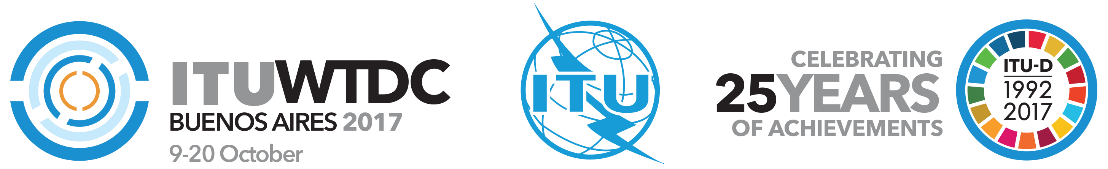 المؤتمر العالمي لتنمية الاتصالات
لعام 2017 (WTDC-17)بوينس آيرس، الأرجنتين، 20-9 أكتوبر 2017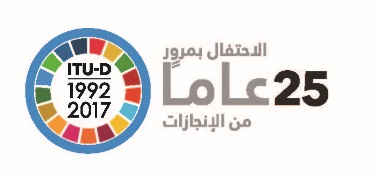 الجلسة العامةالجلسة العامةالإضافة 12
للوثيقة WTDC-17/21-A8 سبتمبر 2017الأصل: بالعربيةالدول العربيةالدول العربيةالدول العربيةمقترحات بشأن أعمال المؤتمرمقترحات بشأن أعمال المؤتمرمقترحات بشأن أعمال المؤتمرمجال الأولوية:-	القرارات والتوصياتملخص:تعديل للقرارات 1 و2 و8 و18 و31 و51 وقرار جديد حول تيسير إنترنت الأشياء والمدن والمجتمعات الذكية من أجل التنمية العالمية وقرار جديد حول دور الاتحاد الدولي للاتصالات في تهيئة نظام بيئي مناسب للاتصالات يتيح للبلدان النامية التحول إلى البنى التحتية الخاصة بتكنولوجيات الاتصالات المستقبلية.مجال الأولوية:-	القرارات والتوصياتملخص:تعديل للقرارات 1 و2 و8 و18 و31 و51 وقرار جديد حول تيسير إنترنت الأشياء والمدن والمجتمعات الذكية من أجل التنمية العالمية وقرار جديد حول دور الاتحاد الدولي للاتصالات في تهيئة نظام بيئي مناسب للاتصالات يتيح للبلدان النامية التحول إلى البنى التحتية الخاصة بتكنولوجيات الاتصالات المستقبلية.مجال الأولوية:-	القرارات والتوصياتملخص:تعديل للقرارات 1 و2 و8 و18 و31 و51 وقرار جديد حول تيسير إنترنت الأشياء والمدن والمجتمعات الذكية من أجل التنمية العالمية وقرار جديد حول دور الاتحاد الدولي للاتصالات في تهيئة نظام بيئي مناسب للاتصالات يتيح للبلدان النامية التحول إلى البنى التحتية الخاصة بتكنولوجيات الاتصالات المستقبلية.